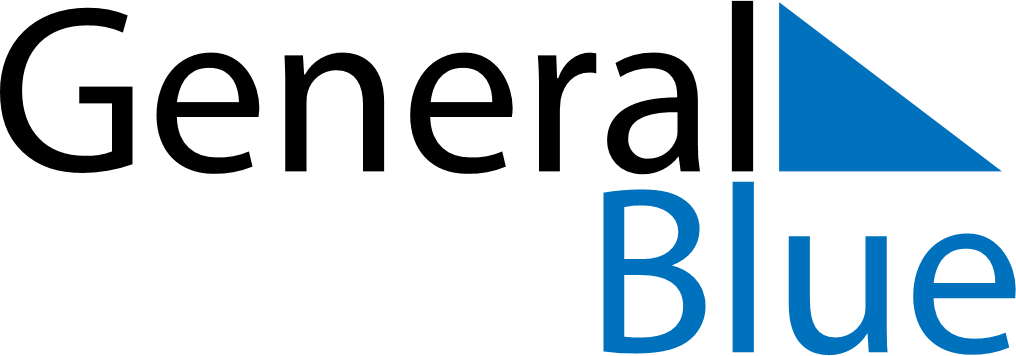 2026 - Q1Gibraltar2026 - Q1Gibraltar2026 - Q1Gibraltar2026 - Q1Gibraltar2026 - Q1Gibraltar2026 - Q1Gibraltar January 2026 January 2026 January 2026SundayMondayMondayTuesdayWednesdayThursdayFridaySaturday123455678910111212131415161718191920212223242526262728293031 February 2026 February 2026 February 2026SundayMondayMondayTuesdayWednesdayThursdayFridaySaturday12234567899101112131415161617181920212223232425262728 March 2026 March 2026 March 2026SundayMondayMondayTuesdayWednesdayThursdayFridaySaturday1223456789910111213141516161718192021222323242526272829303031Jan 1: New Year’s DayMar 9: Commonwealth DayMar 15: Mother’s Day